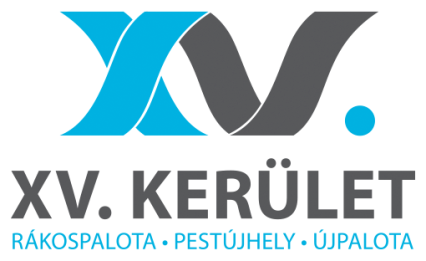 ADATÁTADÁSI  ÉS ADATKEZELÉSI  HOZZÁJÁRULÓ NYILATKOZAT (kárhelyszín: 115.. Budapest, …………………. út/utca …..., káridőpont: 20... …hó. .. nap)Alulírott, ……………………………………..………. (név), mint a fentiekben meghatározott kárügy Károsultja nyilatkozom, hogy hozzájárulok ahhoz, hogy a Budapest Főváros XV. kerületi Polgármesteri Hivatal (1153 Budapest, Bocskai u. 1-3.) a biztosítási képviselője a VALKO-INTERNATIONAL Kft. (1066 Budapest, Teréz körút 40., tel. /fax: 06 (1) 269-5408, mob.: 06 (20) 661-4199, e-mail: info@valko-biztositasok.hu) részére az alábbi adataimat kezelésre átadja, hogy a kárrendezési folyamat meggyorsításaként közvetlenül felvegye velem a kapcsolatot:név:lakcím:telefonszám:e-mail cím:Budapest, 201__. ________________ ____.	_____________________________	        Név:   	címe: 